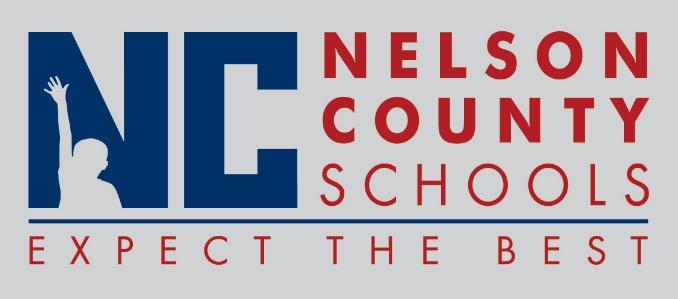 Decision PaperRECOMMENDATION:   	Approve the below listed policy updates for 2017-2018 as written for their second reading.04.92 Uniform Guidance06.2 Safety07.1 Food/School Nutrition Services07.12 Vending Machines08.11 Course of Study 08.113 Graduation Requirements  08.1131 Alternative Credit Options08.133 Extended School/Direct Student Services08.13451 Title I Parent Family Engagement Policy RECOMMENDED MOTION:  	I move that the Nelson County Board of Education Approve the listed policy updates for 2017-2018.To:Nelson County Board of EducationFrom:Bob Morris, Director of Student Supportcc:Dr. Anthony Orr, SuperintendentDate:July 18 , 2017Re:  Policy Updates for 2017-2018